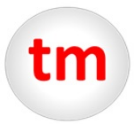 DEMANDE DE CERTIFICAT DE MARQUEExemplaire à fournir en double exemplaire.Numéro d'enregistrement :        __________________________________________________Certificat portant état des inscriptions :	Certificat d'identité :(20,00 euros par certificat)                                                            (15,00 euros par certificat)Nombre : ________ 	Nombre : ________Règlement de : ____________ €       par chèque            par espèces Date de la demande : ___________________Signature du demandeur :Les zones blanches, à l’exception du cadre réservé à l’Administration, doivent être dactylographiées à l’encre noire.Cadre réservé à l’AdministrationDate de réception :N/Réf : Date de retour :Demande conforme Demande non conforme Demandeur (adresse complète)Téléphone :